Министерство науки и высшего образования Российской ФедерацииФедеральное государственное бюджетное образовательное учреждение высшего образования «Ростовский государственный экономический университет (РИНХ)»Министерство науки и высшего образования Российской ФедерацииФедеральное государственное бюджетное образовательное учреждение высшего образования «Ростовский государственный экономический университет (РИНХ)»УТВЕРЖДАЮДиректор Таганрогского института имени А.П. Чехова (филиала)РГЭУ (РИНХ)_____________ Голобородько А.Ю.«____» ______________ 20___г.УТВЕРЖДАЮДиректор Таганрогского института имени А.П. Чехова (филиала)РГЭУ (РИНХ)_____________ Голобородько А.Ю.«____» ______________ 20___г.Рабочая программа дисциплиныАктуальные вопросы методики преподавания биологииРабочая программа дисциплиныАктуальные вопросы методики преподавания биологиинаправление 44.03.05 Педагогическое образование (с двумя профилями подготовки)направленность (профиль)  44.03.05.40 Биология и Географиянаправление 44.03.05 Педагогическое образование (с двумя профилями подготовки)направленность (профиль)  44.03.05.40 Биология и ГеографияДля набора 2019, 2020. 2021. 2022 годаДля набора 2019, 2020. 2021. 2022 годаКвалификацияБакалаврКвалификацияБакалаврКАФЕДРАбиолого-географического образования и здоровьесберегающих дисциплинбиолого-географического образования и здоровьесберегающих дисциплинбиолого-географического образования и здоровьесберегающих дисциплинбиолого-географического образования и здоровьесберегающих дисциплинбиолого-географического образования и здоровьесберегающих дисциплинбиолого-географического образования и здоровьесберегающих дисциплинбиолого-географического образования и здоровьесберегающих дисциплинбиолого-географического образования и здоровьесберегающих дисциплинбиолого-географического образования и здоровьесберегающих дисциплинРаспределение часов дисциплины по семестрамРаспределение часов дисциплины по семестрамРаспределение часов дисциплины по семестрамРаспределение часов дисциплины по семестрамРаспределение часов дисциплины по семестрамРаспределение часов дисциплины по семестрамРаспределение часов дисциплины по семестрамСеместр(<Курс>.<Семестр на курсе>)Семестр(<Курс>.<Семестр на курсе>)Семестр(<Курс>.<Семестр на курсе>)7 (4.1)7 (4.1)ИтогоИтогоНедельНедельНедель1717ИтогоИтогоВид занятийВид занятийВид занятийУПРПУПРПЛекцииЛекцииЛекции32323232ПрактическиеПрактическиеПрактические32323232Итого ауд.Итого ауд.Итого ауд.64646464Кoнтактная рабoтаКoнтактная рабoтаКoнтактная рабoта64646464Сам. работаСам. работаСам. работа44444444Часы на контрольЧасы на контрольЧасы на контроль36363636ИтогоИтогоИтого144144144144ОСНОВАНИЕОСНОВАНИЕОСНОВАНИЕОСНОВАНИЕОСНОВАНИЕОСНОВАНИЕОСНОВАНИЕОСНОВАНИЕОСНОВАНИЕУчебный план утвержден учёным советом вуза от 26.04.2022 протокол № 9/1.Программу составил(и): канд. пед. наук, Доц., Забалуева А.И. _________________Зав. кафедрой: Подберезный В. В. ___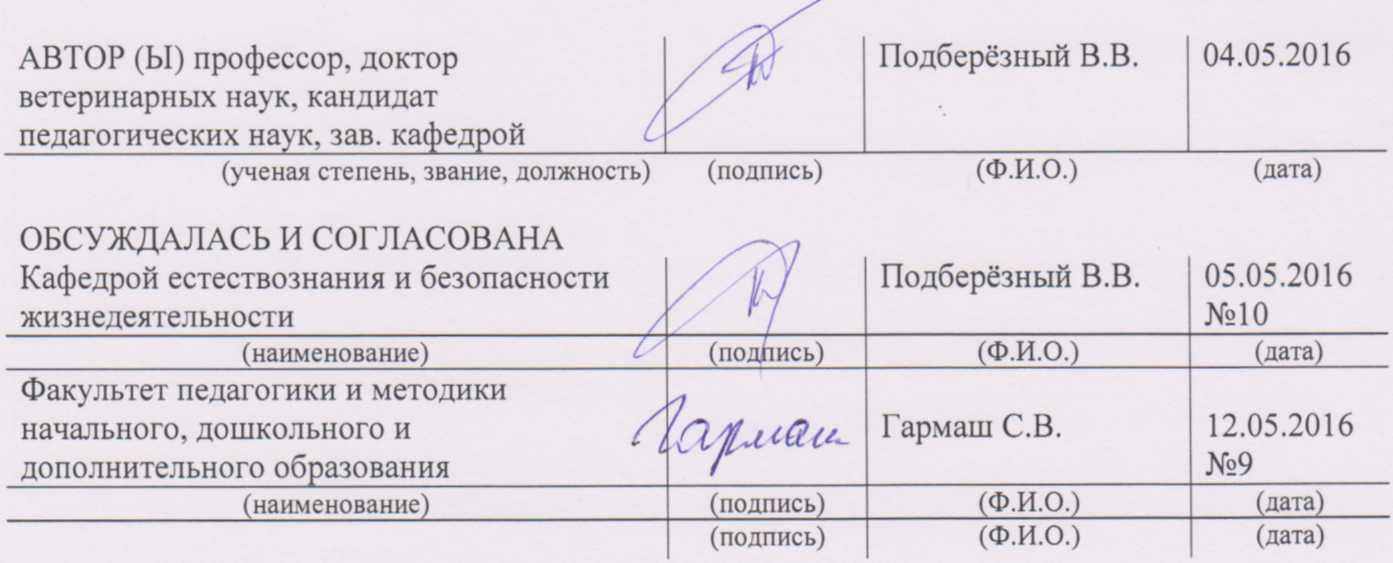 Учебный план утвержден учёным советом вуза от 26.04.2022 протокол № 9/1.Программу составил(и): канд. пед. наук, Доц., Забалуева А.И. _________________Зав. кафедрой: Подберезный В. В. ___Учебный план утвержден учёным советом вуза от 26.04.2022 протокол № 9/1.Программу составил(и): канд. пед. наук, Доц., Забалуева А.И. _________________Зав. кафедрой: Подберезный В. В. ___Учебный план утвержден учёным советом вуза от 26.04.2022 протокол № 9/1.Программу составил(и): канд. пед. наук, Доц., Забалуева А.И. _________________Зав. кафедрой: Подберезный В. В. ___Учебный план утвержден учёным советом вуза от 26.04.2022 протокол № 9/1.Программу составил(и): канд. пед. наук, Доц., Забалуева А.И. _________________Зав. кафедрой: Подберезный В. В. ___Учебный план утвержден учёным советом вуза от 26.04.2022 протокол № 9/1.Программу составил(и): канд. пед. наук, Доц., Забалуева А.И. _________________Зав. кафедрой: Подберезный В. В. ___Учебный план утвержден учёным советом вуза от 26.04.2022 протокол № 9/1.Программу составил(и): канд. пед. наук, Доц., Забалуева А.И. _________________Зав. кафедрой: Подберезный В. В. ___Учебный план утвержден учёным советом вуза от 26.04.2022 протокол № 9/1.Программу составил(и): канд. пед. наук, Доц., Забалуева А.И. _________________Зав. кафедрой: Подберезный В. В. ___Учебный план утвержден учёным советом вуза от 26.04.2022 протокол № 9/1.Программу составил(и): канд. пед. наук, Доц., Забалуева А.И. _________________Зав. кафедрой: Подберезный В. В. ___Учебный план утвержден учёным советом вуза от 26.04.2022 протокол № 9/1.Программу составил(и): канд. пед. наук, Доц., Забалуева А.И. _________________Зав. кафедрой: Подберезный В. В. ___Учебный план утвержден учёным советом вуза от 26.04.2022 протокол № 9/1.Программу составил(и): канд. пед. наук, Доц., Забалуева А.И. _________________Зав. кафедрой: Подберезный В. В. ___Учебный план утвержден учёным советом вуза от 26.04.2022 протокол № 9/1.Программу составил(и): канд. пед. наук, Доц., Забалуева А.И. _________________Зав. кафедрой: Подберезный В. В. ___1. ЦЕЛИ ОСВОЕНИЯ ДИСЦИПЛИНЫ1. ЦЕЛИ ОСВОЕНИЯ ДИСЦИПЛИНЫ1. ЦЕЛИ ОСВОЕНИЯ ДИСЦИПЛИНЫ1. ЦЕЛИ ОСВОЕНИЯ ДИСЦИПЛИНЫ1. ЦЕЛИ ОСВОЕНИЯ ДИСЦИПЛИНЫ1. ЦЕЛИ ОСВОЕНИЯ ДИСЦИПЛИНЫ1. ЦЕЛИ ОСВОЕНИЯ ДИСЦИПЛИНЫ1. ЦЕЛИ ОСВОЕНИЯ ДИСЦИПЛИНЫ1. ЦЕЛИ ОСВОЕНИЯ ДИСЦИПЛИНЫ1.1Цель освоения дисциплины состоит в формировании представлений о проблемах современной школьной биологии и химии, путях и способах их решения; ознакомление с состоянием и перспективами развития современного биологического и химического образования в нашей стране и за рубежом; подготовке студентов к будущей профессионально-педагогической деятельностиЦель освоения дисциплины состоит в формировании представлений о проблемах современной школьной биологии и химии, путях и способах их решения; ознакомление с состоянием и перспективами развития современного биологического и химического образования в нашей стране и за рубежом; подготовке студентов к будущей профессионально-педагогической деятельностиЦель освоения дисциплины состоит в формировании представлений о проблемах современной школьной биологии и химии, путях и способах их решения; ознакомление с состоянием и перспективами развития современного биологического и химического образования в нашей стране и за рубежом; подготовке студентов к будущей профессионально-педагогической деятельностиЦель освоения дисциплины состоит в формировании представлений о проблемах современной школьной биологии и химии, путях и способах их решения; ознакомление с состоянием и перспективами развития современного биологического и химического образования в нашей стране и за рубежом; подготовке студентов к будущей профессионально-педагогической деятельностиЦель освоения дисциплины состоит в формировании представлений о проблемах современной школьной биологии и химии, путях и способах их решения; ознакомление с состоянием и перспективами развития современного биологического и химического образования в нашей стране и за рубежом; подготовке студентов к будущей профессионально-педагогической деятельностиЦель освоения дисциплины состоит в формировании представлений о проблемах современной школьной биологии и химии, путях и способах их решения; ознакомление с состоянием и перспективами развития современного биологического и химического образования в нашей стране и за рубежом; подготовке студентов к будущей профессионально-педагогической деятельностиЦель освоения дисциплины состоит в формировании представлений о проблемах современной школьной биологии и химии, путях и способах их решения; ознакомление с состоянием и перспективами развития современного биологического и химического образования в нашей стране и за рубежом; подготовке студентов к будущей профессионально-педагогической деятельностиЦель освоения дисциплины состоит в формировании представлений о проблемах современной школьной биологии и химии, путях и способах их решения; ознакомление с состоянием и перспективами развития современного биологического и химического образования в нашей стране и за рубежом; подготовке студентов к будущей профессионально-педагогической деятельности2. ТРЕБОВАНИЯ К РЕЗУЛЬТАТАМ ОСВОЕНИЯ ДИСЦИПЛИНЫ2. ТРЕБОВАНИЯ К РЕЗУЛЬТАТАМ ОСВОЕНИЯ ДИСЦИПЛИНЫ2. ТРЕБОВАНИЯ К РЕЗУЛЬТАТАМ ОСВОЕНИЯ ДИСЦИПЛИНЫ2. ТРЕБОВАНИЯ К РЕЗУЛЬТАТАМ ОСВОЕНИЯ ДИСЦИПЛИНЫ2. ТРЕБОВАНИЯ К РЕЗУЛЬТАТАМ ОСВОЕНИЯ ДИСЦИПЛИНЫ2. ТРЕБОВАНИЯ К РЕЗУЛЬТАТАМ ОСВОЕНИЯ ДИСЦИПЛИНЫ2. ТРЕБОВАНИЯ К РЕЗУЛЬТАТАМ ОСВОЕНИЯ ДИСЦИПЛИНЫ2. ТРЕБОВАНИЯ К РЕЗУЛЬТАТАМ ОСВОЕНИЯ ДИСЦИПЛИНЫ2. ТРЕБОВАНИЯ К РЕЗУЛЬТАТАМ ОСВОЕНИЯ ДИСЦИПЛИНЫОПК-9.1:Использует современные информационные технологии при решении задач профессиональной деятельности и понимает принципы их работыОПК-9.1:Использует современные информационные технологии при решении задач профессиональной деятельности и понимает принципы их работыОПК-9.1:Использует современные информационные технологии при решении задач профессиональной деятельности и понимает принципы их работыОПК-9.1:Использует современные информационные технологии при решении задач профессиональной деятельности и понимает принципы их работыОПК-9.1:Использует современные информационные технологии при решении задач профессиональной деятельности и понимает принципы их работыОПК-9.1:Использует современные информационные технологии при решении задач профессиональной деятельности и понимает принципы их работыОПК-9.1:Использует современные информационные технологии при решении задач профессиональной деятельности и понимает принципы их работыОПК-9.1:Использует современные информационные технологии при решении задач профессиональной деятельности и понимает принципы их работыОПК-9.1:Использует современные информационные технологии при решении задач профессиональной деятельности и понимает принципы их работыОПК-9.2:Обоснованно выбирает современные информационные технологии, ориентируясь на задачи профессиональной деятельностиОПК-9.2:Обоснованно выбирает современные информационные технологии, ориентируясь на задачи профессиональной деятельностиОПК-9.2:Обоснованно выбирает современные информационные технологии, ориентируясь на задачи профессиональной деятельностиОПК-9.2:Обоснованно выбирает современные информационные технологии, ориентируясь на задачи профессиональной деятельностиОПК-9.2:Обоснованно выбирает современные информационные технологии, ориентируясь на задачи профессиональной деятельностиОПК-9.2:Обоснованно выбирает современные информационные технологии, ориентируясь на задачи профессиональной деятельностиОПК-9.2:Обоснованно выбирает современные информационные технологии, ориентируясь на задачи профессиональной деятельностиОПК-9.2:Обоснованно выбирает современные информационные технологии, ориентируясь на задачи профессиональной деятельностиОПК-9.2:Обоснованно выбирает современные информационные технологии, ориентируясь на задачи профессиональной деятельностиОПК-9.3:Владеет навыками применения современных информационных технологий для решения задач профессиональной деятельностиОПК-9.3:Владеет навыками применения современных информационных технологий для решения задач профессиональной деятельностиОПК-9.3:Владеет навыками применения современных информационных технологий для решения задач профессиональной деятельностиОПК-9.3:Владеет навыками применения современных информационных технологий для решения задач профессиональной деятельностиОПК-9.3:Владеет навыками применения современных информационных технологий для решения задач профессиональной деятельностиОПК-9.3:Владеет навыками применения современных информационных технологий для решения задач профессиональной деятельностиОПК-9.3:Владеет навыками применения современных информационных технологий для решения задач профессиональной деятельностиОПК-9.3:Владеет навыками применения современных информационных технологий для решения задач профессиональной деятельностиОПК-9.3:Владеет навыками применения современных информационных технологий для решения задач профессиональной деятельностиОПК-2.1:Знает и понимает структуру и логику разработки основных и дополнительных образовательных программ в соответствии с нормативными правовыми актами в сфере образованияОПК-2.1:Знает и понимает структуру и логику разработки основных и дополнительных образовательных программ в соответствии с нормативными правовыми актами в сфере образованияОПК-2.1:Знает и понимает структуру и логику разработки основных и дополнительных образовательных программ в соответствии с нормативными правовыми актами в сфере образованияОПК-2.1:Знает и понимает структуру и логику разработки основных и дополнительных образовательных программ в соответствии с нормативными правовыми актами в сфере образованияОПК-2.1:Знает и понимает структуру и логику разработки основных и дополнительных образовательных программ в соответствии с нормативными правовыми актами в сфере образованияОПК-2.1:Знает и понимает структуру и логику разработки основных и дополнительных образовательных программ в соответствии с нормативными правовыми актами в сфере образованияОПК-2.1:Знает и понимает структуру и логику разработки основных и дополнительных образовательных программ в соответствии с нормативными правовыми актами в сфере образованияОПК-2.1:Знает и понимает структуру и логику разработки основных и дополнительных образовательных программ в соответствии с нормативными правовыми актами в сфере образованияОПК-2.1:Знает и понимает структуру и логику разработки основных и дополнительных образовательных программ в соответствии с нормативными правовыми актами в сфере образованияОПК-2.2:Готов участвовать в разработке основной образовательной программы и отдельных её компонентов (в том числе с использованием информационно-коммуникационных технологий)ОПК-2.2:Готов участвовать в разработке основной образовательной программы и отдельных её компонентов (в том числе с использованием информационно-коммуникационных технологий)ОПК-2.2:Готов участвовать в разработке основной образовательной программы и отдельных её компонентов (в том числе с использованием информационно-коммуникационных технологий)ОПК-2.2:Готов участвовать в разработке основной образовательной программы и отдельных её компонентов (в том числе с использованием информационно-коммуникационных технологий)ОПК-2.2:Готов участвовать в разработке основной образовательной программы и отдельных её компонентов (в том числе с использованием информационно-коммуникационных технологий)ОПК-2.2:Готов участвовать в разработке основной образовательной программы и отдельных её компонентов (в том числе с использованием информационно-коммуникационных технологий)ОПК-2.2:Готов участвовать в разработке основной образовательной программы и отдельных её компонентов (в том числе с использованием информационно-коммуникационных технологий)ОПК-2.2:Готов участвовать в разработке основной образовательной программы и отдельных её компонентов (в том числе с использованием информационно-коммуникационных технологий)ОПК-2.2:Готов участвовать в разработке основной образовательной программы и отдельных её компонентов (в том числе с использованием информационно-коммуникационных технологий)ОПК-2.3:Владеет способами разработки дополнительных образовательных программ и их элементов (в том числе с использованием информационно-коммуникационных технологий)ОПК-2.3:Владеет способами разработки дополнительных образовательных программ и их элементов (в том числе с использованием информационно-коммуникационных технологий)ОПК-2.3:Владеет способами разработки дополнительных образовательных программ и их элементов (в том числе с использованием информационно-коммуникационных технологий)ОПК-2.3:Владеет способами разработки дополнительных образовательных программ и их элементов (в том числе с использованием информационно-коммуникационных технологий)ОПК-2.3:Владеет способами разработки дополнительных образовательных программ и их элементов (в том числе с использованием информационно-коммуникационных технологий)ОПК-2.3:Владеет способами разработки дополнительных образовательных программ и их элементов (в том числе с использованием информационно-коммуникационных технологий)ОПК-2.3:Владеет способами разработки дополнительных образовательных программ и их элементов (в том числе с использованием информационно-коммуникационных технологий)ОПК-2.3:Владеет способами разработки дополнительных образовательных программ и их элементов (в том числе с использованием информационно-коммуникационных технологий)ОПК-2.3:Владеет способами разработки дополнительных образовательных программ и их элементов (в том числе с использованием информационно-коммуникационных технологий)ОПК-8.1:Владеет основами специальных научных знаний в сфере профессиональной деятельностиОПК-8.1:Владеет основами специальных научных знаний в сфере профессиональной деятельностиОПК-8.1:Владеет основами специальных научных знаний в сфере профессиональной деятельностиОПК-8.1:Владеет основами специальных научных знаний в сфере профессиональной деятельностиОПК-8.1:Владеет основами специальных научных знаний в сфере профессиональной деятельностиОПК-8.1:Владеет основами специальных научных знаний в сфере профессиональной деятельностиОПК-8.1:Владеет основами специальных научных знаний в сфере профессиональной деятельностиОПК-8.1:Владеет основами специальных научных знаний в сфере профессиональной деятельностиОПК-8.1:Владеет основами специальных научных знаний в сфере профессиональной деятельностиОПК-8.2:Осуществляет педагогическую деятельность на основе использования специальных научных знаний и практических умений в профессиональной деятельностиОПК-8.2:Осуществляет педагогическую деятельность на основе использования специальных научных знаний и практических умений в профессиональной деятельностиОПК-8.2:Осуществляет педагогическую деятельность на основе использования специальных научных знаний и практических умений в профессиональной деятельностиОПК-8.2:Осуществляет педагогическую деятельность на основе использования специальных научных знаний и практических умений в профессиональной деятельностиОПК-8.2:Осуществляет педагогическую деятельность на основе использования специальных научных знаний и практических умений в профессиональной деятельностиОПК-8.2:Осуществляет педагогическую деятельность на основе использования специальных научных знаний и практических умений в профессиональной деятельностиОПК-8.2:Осуществляет педагогическую деятельность на основе использования специальных научных знаний и практических умений в профессиональной деятельностиОПК-8.2:Осуществляет педагогическую деятельность на основе использования специальных научных знаний и практических умений в профессиональной деятельностиОПК-8.2:Осуществляет педагогическую деятельность на основе использования специальных научных знаний и практических умений в профессиональной деятельностиПКР-3.1:Анализирует методическое сопровождение процесса достижения образовательных результатовПКР-3.1:Анализирует методическое сопровождение процесса достижения образовательных результатовПКР-3.1:Анализирует методическое сопровождение процесса достижения образовательных результатовПКР-3.1:Анализирует методическое сопровождение процесса достижения образовательных результатовПКР-3.1:Анализирует методическое сопровождение процесса достижения образовательных результатовПКР-3.1:Анализирует методическое сопровождение процесса достижения образовательных результатовПКР-3.1:Анализирует методическое сопровождение процесса достижения образовательных результатовПКР-3.1:Анализирует методическое сопровождение процесса достижения образовательных результатовПКР-3.1:Анализирует методическое сопровождение процесса достижения образовательных результатовПКР-3.2:Учитывает индивидуальные особенности обучающихсяПКР-3.2:Учитывает индивидуальные особенности обучающихсяПКР-3.2:Учитывает индивидуальные особенности обучающихсяПКР-3.2:Учитывает индивидуальные особенности обучающихсяПКР-3.2:Учитывает индивидуальные особенности обучающихсяПКР-3.2:Учитывает индивидуальные особенности обучающихсяПКР-3.2:Учитывает индивидуальные особенности обучающихсяПКР-3.2:Учитывает индивидуальные особенности обучающихсяПКР-3.2:Учитывает индивидуальные особенности обучающихсяПКР-3.3:Обеспечивает методическое сопровождение процесса достижения образовательных результатовПКР-3.3:Обеспечивает методическое сопровождение процесса достижения образовательных результатовПКР-3.3:Обеспечивает методическое сопровождение процесса достижения образовательных результатовПКР-3.3:Обеспечивает методическое сопровождение процесса достижения образовательных результатовПКР-3.3:Обеспечивает методическое сопровождение процесса достижения образовательных результатовПКР-3.3:Обеспечивает методическое сопровождение процесса достижения образовательных результатовПКР-3.3:Обеспечивает методическое сопровождение процесса достижения образовательных результатовПКР-3.3:Обеспечивает методическое сопровождение процесса достижения образовательных результатовПКР-3.3:Обеспечивает методическое сопровождение процесса достижения образовательных результатовПКР-3.4:Реализует методическое сопровождение процесса достижения образовательных результатовПКР-3.4:Реализует методическое сопровождение процесса достижения образовательных результатовПКР-3.4:Реализует методическое сопровождение процесса достижения образовательных результатовПКР-3.4:Реализует методическое сопровождение процесса достижения образовательных результатовПКР-3.4:Реализует методическое сопровождение процесса достижения образовательных результатовПКР-3.4:Реализует методическое сопровождение процесса достижения образовательных результатовПКР-3.4:Реализует методическое сопровождение процесса достижения образовательных результатовПКР-3.4:Реализует методическое сопровождение процесса достижения образовательных результатовПКР-3.4:Реализует методическое сопровождение процесса достижения образовательных результатовПКР-3.5:Владеет индивидуальным подходом к обучающимсяПКР-3.5:Владеет индивидуальным подходом к обучающимсяПКР-3.5:Владеет индивидуальным подходом к обучающимсяПКР-3.5:Владеет индивидуальным подходом к обучающимсяПКР-3.5:Владеет индивидуальным подходом к обучающимсяПКР-3.5:Владеет индивидуальным подходом к обучающимсяПКР-3.5:Владеет индивидуальным подходом к обучающимсяПКР-3.5:Владеет индивидуальным подходом к обучающимсяПКР-3.5:Владеет индивидуальным подходом к обучающимсяПКР-7.4:Использует дополнительные общеобразовательные программы в профессиональной деятельностиПКР-7.4:Использует дополнительные общеобразовательные программы в профессиональной деятельностиПКР-7.4:Использует дополнительные общеобразовательные программы в профессиональной деятельностиПКР-7.4:Использует дополнительные общеобразовательные программы в профессиональной деятельностиПКР-7.4:Использует дополнительные общеобразовательные программы в профессиональной деятельностиПКР-7.4:Использует дополнительные общеобразовательные программы в профессиональной деятельностиПКР-7.4:Использует дополнительные общеобразовательные программы в профессиональной деятельностиПКР-7.4:Использует дополнительные общеобразовательные программы в профессиональной деятельностиПКР-7.4:Использует дополнительные общеобразовательные программы в профессиональной деятельностиПКР-7.1:Владеет навыками разработки и и реализацииь дополнительных общеобразовательных программПКР-7.1:Владеет навыками разработки и и реализацииь дополнительных общеобразовательных программПКР-7.1:Владеет навыками разработки и и реализацииь дополнительных общеобразовательных программПКР-7.1:Владеет навыками разработки и и реализацииь дополнительных общеобразовательных программПКР-7.1:Владеет навыками разработки и и реализацииь дополнительных общеобразовательных программПКР-7.1:Владеет навыками разработки и и реализацииь дополнительных общеобразовательных программПКР-7.1:Владеет навыками разработки и и реализацииь дополнительных общеобразовательных программПКР-7.1:Владеет навыками разработки и и реализацииь дополнительных общеобразовательных программПКР-7.1:Владеет навыками разработки и и реализацииь дополнительных общеобразовательных программПКР-7.2:Умеет разрабатывать дополнительные общеобразовательные программыПКР-7.2:Умеет разрабатывать дополнительные общеобразовательные программыПКР-7.2:Умеет разрабатывать дополнительные общеобразовательные программыПКР-7.2:Умеет разрабатывать дополнительные общеобразовательные программыПКР-7.2:Умеет разрабатывать дополнительные общеобразовательные программыПКР-7.2:Умеет разрабатывать дополнительные общеобразовательные программыПКР-7.2:Умеет разрабатывать дополнительные общеобразовательные программыПКР-7.2:Умеет разрабатывать дополнительные общеобразовательные программыПКР-7.2:Умеет разрабатывать дополнительные общеобразовательные программыПКР-7.3:Внедряет дополнительные общеобразовательные программыПКР-7.3:Внедряет дополнительные общеобразовательные программыПКР-7.3:Внедряет дополнительные общеобразовательные программыПКР-7.3:Внедряет дополнительные общеобразовательные программыПКР-7.3:Внедряет дополнительные общеобразовательные программыПКР-7.3:Внедряет дополнительные общеобразовательные программыПКР-7.3:Внедряет дополнительные общеобразовательные программыПКР-7.3:Внедряет дополнительные общеобразовательные программыПКР-7.3:Внедряет дополнительные общеобразовательные программыВ результате освоения дисциплины обучающийся должен:В результате освоения дисциплины обучающийся должен:В результате освоения дисциплины обучающийся должен:В результате освоения дисциплины обучающийся должен:В результате освоения дисциплины обучающийся должен:В результате освоения дисциплины обучающийся должен:В результате освоения дисциплины обучающийся должен:В результате освоения дисциплины обучающийся должен:В результате освоения дисциплины обучающийся должен:Знать:Знать:Знать:Знать:Знать:Знать:Знать:Знать:Знать:- повышение уровня методической подготовки будущего специалиста; - ознакомление с состоянием и перспективами развития современного биологического образования в нашей стране и за рубежом; -выявление основных проблем системы школьного биологического образования ;в соответствии с требованиями пЗнать: основы:  методики преподавания, основные принципы деятельностного подхода, виды и приемы современных педагогических технологий; - Рабочую программу и методику обучения по данному предмету; - систему современного школьного биологического образования в России; - особенности содержания современного биологического образования; - пути модернизации системы биологического образования. рофессионального стандарта ФГОС.- повышение уровня методической подготовки будущего специалиста; - ознакомление с состоянием и перспективами развития современного биологического образования в нашей стране и за рубежом; -выявление основных проблем системы школьного биологического образования ;в соответствии с требованиями пЗнать: основы:  методики преподавания, основные принципы деятельностного подхода, виды и приемы современных педагогических технологий; - Рабочую программу и методику обучения по данному предмету; - систему современного школьного биологического образования в России; - особенности содержания современного биологического образования; - пути модернизации системы биологического образования. рофессионального стандарта ФГОС.- повышение уровня методической подготовки будущего специалиста; - ознакомление с состоянием и перспективами развития современного биологического образования в нашей стране и за рубежом; -выявление основных проблем системы школьного биологического образования ;в соответствии с требованиями пЗнать: основы:  методики преподавания, основные принципы деятельностного подхода, виды и приемы современных педагогических технологий; - Рабочую программу и методику обучения по данному предмету; - систему современного школьного биологического образования в России; - особенности содержания современного биологического образования; - пути модернизации системы биологического образования. рофессионального стандарта ФГОС.- повышение уровня методической подготовки будущего специалиста; - ознакомление с состоянием и перспективами развития современного биологического образования в нашей стране и за рубежом; -выявление основных проблем системы школьного биологического образования ;в соответствии с требованиями пЗнать: основы:  методики преподавания, основные принципы деятельностного подхода, виды и приемы современных педагогических технологий; - Рабочую программу и методику обучения по данному предмету; - систему современного школьного биологического образования в России; - особенности содержания современного биологического образования; - пути модернизации системы биологического образования. рофессионального стандарта ФГОС.- повышение уровня методической подготовки будущего специалиста; - ознакомление с состоянием и перспективами развития современного биологического образования в нашей стране и за рубежом; -выявление основных проблем системы школьного биологического образования ;в соответствии с требованиями пЗнать: основы:  методики преподавания, основные принципы деятельностного подхода, виды и приемы современных педагогических технологий; - Рабочую программу и методику обучения по данному предмету; - систему современного школьного биологического образования в России; - особенности содержания современного биологического образования; - пути модернизации системы биологического образования. рофессионального стандарта ФГОС.- повышение уровня методической подготовки будущего специалиста; - ознакомление с состоянием и перспективами развития современного биологического образования в нашей стране и за рубежом; -выявление основных проблем системы школьного биологического образования ;в соответствии с требованиями пЗнать: основы:  методики преподавания, основные принципы деятельностного подхода, виды и приемы современных педагогических технологий; - Рабочую программу и методику обучения по данному предмету; - систему современного школьного биологического образования в России; - особенности содержания современного биологического образования; - пути модернизации системы биологического образования. рофессионального стандарта ФГОС.- повышение уровня методической подготовки будущего специалиста; - ознакомление с состоянием и перспективами развития современного биологического образования в нашей стране и за рубежом; -выявление основных проблем системы школьного биологического образования ;в соответствии с требованиями пЗнать: основы:  методики преподавания, основные принципы деятельностного подхода, виды и приемы современных педагогических технологий; - Рабочую программу и методику обучения по данному предмету; - систему современного школьного биологического образования в России; - особенности содержания современного биологического образования; - пути модернизации системы биологического образования. рофессионального стандарта ФГОС.- повышение уровня методической подготовки будущего специалиста; - ознакомление с состоянием и перспективами развития современного биологического образования в нашей стране и за рубежом; -выявление основных проблем системы школьного биологического образования ;в соответствии с требованиями пЗнать: основы:  методики преподавания, основные принципы деятельностного подхода, виды и приемы современных педагогических технологий; - Рабочую программу и методику обучения по данному предмету; - систему современного школьного биологического образования в России; - особенности содержания современного биологического образования; - пути модернизации системы биологического образования. рофессионального стандарта ФГОС.- повышение уровня методической подготовки будущего специалиста; - ознакомление с состоянием и перспективами развития современного биологического образования в нашей стране и за рубежом; -выявление основных проблем системы школьного биологического образования ;в соответствии с требованиями пЗнать: основы:  методики преподавания, основные принципы деятельностного подхода, виды и приемы современных педагогических технологий; - Рабочую программу и методику обучения по данному предмету; - систему современного школьного биологического образования в России; - особенности содержания современного биологического образования; - пути модернизации системы биологического образования. рофессионального стандарта ФГОС.Уметь:Уметь:Уметь:Уметь:Уметь:Уметь:Уметь:Уметь:Уметь:- Объективно оценивать знания обучающихся на основе тестирования и других методов контроля в соответствии с реальными учебными возможностями детей; - Планировать и осуществлять учебный процесс в соответствии с основной общеобразовательной программой; - Разрабатывать рабочую программу по предмету, курсу на основе примерных основных общеобразовательных программ и обеспечивать ее выполнение - Использовать разнообразные формы, приемы, методы и средства обучения, в том числе по индивидуальным учебным планам, ускоренным курсам в рамках федеральных государственных образовательных стандартов основного общего образования и среднего общего образования.- Объективно оценивать знания обучающихся на основе тестирования и других методов контроля в соответствии с реальными учебными возможностями детей; - Планировать и осуществлять учебный процесс в соответствии с основной общеобразовательной программой; - Разрабатывать рабочую программу по предмету, курсу на основе примерных основных общеобразовательных программ и обеспечивать ее выполнение - Использовать разнообразные формы, приемы, методы и средства обучения, в том числе по индивидуальным учебным планам, ускоренным курсам в рамках федеральных государственных образовательных стандартов основного общего образования и среднего общего образования.- Объективно оценивать знания обучающихся на основе тестирования и других методов контроля в соответствии с реальными учебными возможностями детей; - Планировать и осуществлять учебный процесс в соответствии с основной общеобразовательной программой; - Разрабатывать рабочую программу по предмету, курсу на основе примерных основных общеобразовательных программ и обеспечивать ее выполнение - Использовать разнообразные формы, приемы, методы и средства обучения, в том числе по индивидуальным учебным планам, ускоренным курсам в рамках федеральных государственных образовательных стандартов основного общего образования и среднего общего образования.- Объективно оценивать знания обучающихся на основе тестирования и других методов контроля в соответствии с реальными учебными возможностями детей; - Планировать и осуществлять учебный процесс в соответствии с основной общеобразовательной программой; - Разрабатывать рабочую программу по предмету, курсу на основе примерных основных общеобразовательных программ и обеспечивать ее выполнение - Использовать разнообразные формы, приемы, методы и средства обучения, в том числе по индивидуальным учебным планам, ускоренным курсам в рамках федеральных государственных образовательных стандартов основного общего образования и среднего общего образования.- Объективно оценивать знания обучающихся на основе тестирования и других методов контроля в соответствии с реальными учебными возможностями детей; - Планировать и осуществлять учебный процесс в соответствии с основной общеобразовательной программой; - Разрабатывать рабочую программу по предмету, курсу на основе примерных основных общеобразовательных программ и обеспечивать ее выполнение - Использовать разнообразные формы, приемы, методы и средства обучения, в том числе по индивидуальным учебным планам, ускоренным курсам в рамках федеральных государственных образовательных стандартов основного общего образования и среднего общего образования.- Объективно оценивать знания обучающихся на основе тестирования и других методов контроля в соответствии с реальными учебными возможностями детей; - Планировать и осуществлять учебный процесс в соответствии с основной общеобразовательной программой; - Разрабатывать рабочую программу по предмету, курсу на основе примерных основных общеобразовательных программ и обеспечивать ее выполнение - Использовать разнообразные формы, приемы, методы и средства обучения, в том числе по индивидуальным учебным планам, ускоренным курсам в рамках федеральных государственных образовательных стандартов основного общего образования и среднего общего образования.- Объективно оценивать знания обучающихся на основе тестирования и других методов контроля в соответствии с реальными учебными возможностями детей; - Планировать и осуществлять учебный процесс в соответствии с основной общеобразовательной программой; - Разрабатывать рабочую программу по предмету, курсу на основе примерных основных общеобразовательных программ и обеспечивать ее выполнение - Использовать разнообразные формы, приемы, методы и средства обучения, в том числе по индивидуальным учебным планам, ускоренным курсам в рамках федеральных государственных образовательных стандартов основного общего образования и среднего общего образования.- Объективно оценивать знания обучающихся на основе тестирования и других методов контроля в соответствии с реальными учебными возможностями детей; - Планировать и осуществлять учебный процесс в соответствии с основной общеобразовательной программой; - Разрабатывать рабочую программу по предмету, курсу на основе примерных основных общеобразовательных программ и обеспечивать ее выполнение - Использовать разнообразные формы, приемы, методы и средства обучения, в том числе по индивидуальным учебным планам, ускоренным курсам в рамках федеральных государственных образовательных стандартов основного общего образования и среднего общего образования.- Объективно оценивать знания обучающихся на основе тестирования и других методов контроля в соответствии с реальными учебными возможностями детей; - Планировать и осуществлять учебный процесс в соответствии с основной общеобразовательной программой; - Разрабатывать рабочую программу по предмету, курсу на основе примерных основных общеобразовательных программ и обеспечивать ее выполнение - Использовать разнообразные формы, приемы, методы и средства обучения, в том числе по индивидуальным учебным планам, ускоренным курсам в рамках федеральных государственных образовательных стандартов основного общего образования и среднего общего образования.Владеть:Владеть:Владеть:Владеть:Владеть:Владеть:Владеть:Владеть:Владеть:Владеть: - формами и методами обучения, в том числе выходящими за рамки учебных занятий: проектная деятельность, лабораторные эксперименты, полевая практика и т.п..Владеть: - формами и методами обучения, в том числе выходящими за рамки учебных занятий: проектная деятельность, лабораторные эксперименты, полевая практика и т.п..Владеть: - формами и методами обучения, в том числе выходящими за рамки учебных занятий: проектная деятельность, лабораторные эксперименты, полевая практика и т.п..Владеть: - формами и методами обучения, в том числе выходящими за рамки учебных занятий: проектная деятельность, лабораторные эксперименты, полевая практика и т.п..Владеть: - формами и методами обучения, в том числе выходящими за рамки учебных занятий: проектная деятельность, лабораторные эксперименты, полевая практика и т.п..Владеть: - формами и методами обучения, в том числе выходящими за рамки учебных занятий: проектная деятельность, лабораторные эксперименты, полевая практика и т.п..Владеть: - формами и методами обучения, в том числе выходящими за рамки учебных занятий: проектная деятельность, лабораторные эксперименты, полевая практика и т.п..Владеть: - формами и методами обучения, в том числе выходящими за рамки учебных занятий: проектная деятельность, лабораторные эксперименты, полевая практика и т.п..Владеть: - формами и методами обучения, в том числе выходящими за рамки учебных занятий: проектная деятельность, лабораторные эксперименты, полевая практика и т.п..3. СТРУКТУРА И СОДЕРЖАНИЕ ДИСЦИПЛИНЫ3. СТРУКТУРА И СОДЕРЖАНИЕ ДИСЦИПЛИНЫ3. СТРУКТУРА И СОДЕРЖАНИЕ ДИСЦИПЛИНЫ3. СТРУКТУРА И СОДЕРЖАНИЕ ДИСЦИПЛИНЫ3. СТРУКТУРА И СОДЕРЖАНИЕ ДИСЦИПЛИНЫ3. СТРУКТУРА И СОДЕРЖАНИЕ ДИСЦИПЛИНЫ3. СТРУКТУРА И СОДЕРЖАНИЕ ДИСЦИПЛИНЫ3. СТРУКТУРА И СОДЕРЖАНИЕ ДИСЦИПЛИНЫ3. СТРУКТУРА И СОДЕРЖАНИЕ ДИСЦИПЛИНЫКод занятияКод занятияНаименование разделов и тем /вид занятия/Наименование разделов и тем /вид занятия/Семестр / КурсЧасовКомпетен-цииЛитератураЛитератураРаздел 1. 1. Основные этапы развития отечественной методики обучения биологии1.1. Зарождение методики обучения биологии. Первый отечественный учебник по естественной истории для народных училищ, написанный В.Ф. Зуевым (1786).Характеристика учебника (структура, особенностисодержания: научность, связь с практикой, доступность, наглядность)./Лек/76ОПК-8.1 ОПК-8.2 ПКР-3.1 ПКР-3.4Л1.4Л2.11.2Организационные формыучебно-воспитательнойработы по курсу биология. /Пр/74ОПК-8.2 ПКР-3.1 ПКР-3.2Л2.1Раздел 2.  2. Биологическое образование в современной школе2.1Структура школьного курса биологии. Система биологических понятий. Классификации понятий, условия их формирования и  развития.  Специфика развития отдельных понятий школьного курса биологии (эволюционные, экологические, цитологические, анатомические и др.).. Межпредметные и внутрипредметные связи школьного курса биологии. Связь биологии  с другими науками. /Лек/74ОПК-8.2 ПКР-3.1 ПКР-3.2 ПКР-3.3Л1.3 Л1.2 Л1.1Л2.1 Л2.1Л3.1 Л3.12.2Система форм преподавания биологииЭкскурсии, их место и значение в системе обучениябиологииДомашняя работа как одна из форм учебногопроцессаТехнологическая картаДополнительные формы  организации учебногопроцесса по биологии/Пр/72ОПК-8.1 ОПК-8.2 ПКР-3.1Л1.3 Л1.2 Л1.1Л2.1 Л2.12.3Виды обучения биологии. Развитие у школьников интереса к биологии.. Проблемное обучение на уроках биологии.Использование новых педагогических технологий в обучении биологии/Ср/72ОПК-8.1 ОПК-8.2 ПКР-3.1Л1.3 Л1.2 Л1.1Л3.1 Л3.1Раздел 3. 3 Методы обучения биологии3.1Система методов обучения биологии Понятия "метод обучения". Три стороны обучения: источникзнаний, деятельность учителя, деятельность учащихся – в их единстве. Различные подходы к классификацииметодов обучения в истории методики преподавания естествознания и биологии. Классификацияметодов. Система методов: словесные, наглядные, практические. Их актуальность./Лек/78ОПК-8.1 ПКР-3.1 ПКР-3.3 ПКР-3.4Л1.3 Л1.2 Л1.1Л2.1 Л2.13.2.Основные этапы развития отечественной методики обучения биологии(2час).Методы обучения биологии  на современном этапе./Пр/74ОПК-8.1 ПКР-3.1Л1.3 Л1.2 Л1.1Л2.1 Л2.13.3Организация самостоятельной работы школьников с раздаточным материалом на уроках зоологии. Методика развития основных биологических понятий (анатомических, морфологических, систематических, экологических и др.), экологического мышления. Технические средства обучения и их место на уроке. Особенности кино- и телеурока. Организация работы школьников с видеоматериалом. /Ср/78ОПК-8.1 ОПК-8.2Л1.3 Л1.2 Л1.1Л2.1 Л2.1Раздел 4. 4.. Организационные формы учебно- воспитательной работы по биологии4.1. Урок как основная форма организации учебной работы по биологии. Типы и виды уроковбиологии, их структура. Тема программы как система уроков по понятиям, методам и средствам обучения и воспитания. Современные требования к урокам биологии. Активизация познавательной деятельности школьников на уроке. Активные формы уроков: урок-конференция, урок- семинар, урок - ролевая игра, урок -дебаты (дискуссия,диспут). Особенности уроков с использованиемсовременных технических средств (компьютер, видео- комплекс, проекторы и др.).  /Лек/76ОПК-8.1 ОПК-8.2 ПКР-3.1Л1.3 Л1.2 Л1.1Л2.1 Л2.14.2Организационные формы учебно-воспитательной работы по биологии..Воспитание школьников в процессе обучения биологии ..Материально-техническая база преподавания биологии/Пр/74ОПК-8.2 ПКР-3.1 ПКР-3.5 ПКР-7.1Л1.3 Л1.2 Л1.1Л2.1 Л2.14.3. Формы и методы проверки и закрепления знаний, умений и навыков учащихся по биологии.Методика развития биологических понятий.Анализ школьных учебников (по выбору).Методика проведения активных видов уроков по биологии/Ср/712ОПК-8.1 ОПК-8.2 ПКР-3.1Л1.3 Л1.2 Л1.1Раздел 5. 5. Материально-техническая база преподавания биологии5.1Состав материальной базы обучения биологии. Кабинет биологии, его организация и оборудование. Требования к оформлению кабинета.Наглядные средства обучения: натуральные, изобразительные, экранно-звуковые. Требования к их подбору и хранению. Лабораторное оборудование кабинета биологии.Комплексы учебного оборудования по разделам курса биологии. Самодельные наглядные средства обучения как одно из средств пополнения материальной базы обучения и воспитания школьников. Технические средства обучения./Лек/78ОПК-8.1 ОПК-8.2 ПКР-3.1 ПКР-3.2Л2.1 Л2.1Л1.3 Л1.2 Л1.15.2.Воспитание школьников в процессе обучения биологии ..Материально-техническая база преподавания биологии/Пр/74ОПК-8.1 ОПК-8.2 ПКР-3.2Л2.1 Л2.1Л1.3 Л1.2 Л1.15.3Особенности структуры и содержания курса общей биологии.Система цитологических и биохимических понятий, особенности их формирования и развития..Методика проведения программных лабораторных работ в теме "Основы цитологии".Методика использования демонстрационных наглядных средств, самодельных пособий при изучении общей биологии..Методика изучения темы "Основы экологии". Особенности организации комплексных экскурсий в природу по изучению типичных биогеоценозов. Школьнаяэкологическая тропа, экологический отдел пришкольного участка, их использование при изучении темы./Ср/712ОПК-8.1 ОПК-8.2 ПКР-3.2Л2.1 Л2.1Л1.3 Л1.2 Л1.1Раздел 6.  6. Предметные (частные) методики преподавания биологии на современном этапе.6.16.1.Методика  преподавания  начального естествознания    (природоведения) Анализ содержания курса естествознания в 5 классе (программ, альтернативных учебников, учебных пособий). Установление преемственных связей в развитии естественнонаучных понятий в курсах природоведения и биологии. Особенности методов обучения и форм организации деятельности учащихся младшего возраста при изучении    природы.  Анализ вариантов программ и учебных пособий по разделу «Животные». Их сравнительная характеристика.Анализ программ и учебников по разделу. "Человек". Характеристика основной методической литературы./Пр/.Методика  преподавания  начального естествознания    (природоведения) Анализ содержания курса естествознания в 5 классе (программ, альтернативных учебников, учебных пособий). Установление преемственных связей в развитии естественнонаучных понятий в курсах природоведения и биологии. Особенности методов обучения и форм организации деятельности учащихся младшего возраста при изучении    природы.  Анализ вариантов программ и учебных пособий по разделу «Животные». Их сравнительная характеристика.Анализ программ и учебников по разделу. "Человек". Характеристика основной методической литературы./Пр/.Методика  преподавания  начального естествознания    (природоведения) Анализ содержания курса естествознания в 5 классе (программ, альтернативных учебников, учебных пособий). Установление преемственных связей в развитии естественнонаучных понятий в курсах природоведения и биологии. Особенности методов обучения и форм организации деятельности учащихся младшего возраста при изучении    природы.  Анализ вариантов программ и учебных пособий по разделу «Животные». Их сравнительная характеристика.Анализ программ и учебников по разделу. "Человек". Характеристика основной методической литературы./Пр/.Методика  преподавания  начального естествознания    (природоведения) Анализ содержания курса естествознания в 5 классе (программ, альтернативных учебников, учебных пособий). Установление преемственных связей в развитии естественнонаучных понятий в курсах природоведения и биологии. Особенности методов обучения и форм организации деятельности учащихся младшего возраста при изучении    природы.  Анализ вариантов программ и учебных пособий по разделу «Животные». Их сравнительная характеристика.Анализ программ и учебников по разделу. "Человек". Характеристика основной методической литературы./Пр/714ОПК-8.1 ОПК-8.2 ПКР-3.1ОПК-8.1 ОПК-8.2 ПКР-3.1Л2.1 Л2.1Л3.1 Л3.1Л2.1 Л2.1Л3.1 Л3.16.26.2Особенности структуры и содержания курса общей биологии.Система цитологических и биохимических понятий, особенности их формирования и развития.Методика проведения программных лабораторных работ в теме "Основы цитологии".Методика использования демонстрационных наглядных средств, самодельных пособий при изучении общей биологии.Методика изучения темы "Основы экологии". Особенности организации комплексных экскурсий в природу по изучению типичных биогеоценозов. Школьнаяэкологическая тропа, экологический отдел пришкольного участка, их использование при изучении темы./Ср/Особенности структуры и содержания курса общей биологии.Система цитологических и биохимических понятий, особенности их формирования и развития.Методика проведения программных лабораторных работ в теме "Основы цитологии".Методика использования демонстрационных наглядных средств, самодельных пособий при изучении общей биологии.Методика изучения темы "Основы экологии". Особенности организации комплексных экскурсий в природу по изучению типичных биогеоценозов. Школьнаяэкологическая тропа, экологический отдел пришкольного участка, их использование при изучении темы./Ср/Особенности структуры и содержания курса общей биологии.Система цитологических и биохимических понятий, особенности их формирования и развития.Методика проведения программных лабораторных работ в теме "Основы цитологии".Методика использования демонстрационных наглядных средств, самодельных пособий при изучении общей биологии.Методика изучения темы "Основы экологии". Особенности организации комплексных экскурсий в природу по изучению типичных биогеоценозов. Школьнаяэкологическая тропа, экологический отдел пришкольного участка, их использование при изучении темы./Ср/Особенности структуры и содержания курса общей биологии.Система цитологических и биохимических понятий, особенности их формирования и развития.Методика проведения программных лабораторных работ в теме "Основы цитологии".Методика использования демонстрационных наглядных средств, самодельных пособий при изучении общей биологии.Методика изучения темы "Основы экологии". Особенности организации комплексных экскурсий в природу по изучению типичных биогеоценозов. Школьнаяэкологическая тропа, экологический отдел пришкольного участка, их использование при изучении темы./Ср/710ОПК-8.1 ОПК-8.2 ПКР-3.1ОПК-8.1 ОПК-8.2 ПКР-3.1Л2.1 Л2.1Л3.1 Л3.1Л2.1 Л2.1Л3.1 Л3.16.36.3Экзамен /Экзамен/Экзамен /Экзамен/Экзамен /Экзамен/Экзамен /Экзамен/736ОПК-8.1 ОПК-8.2 ПКР-3.1 ПКР-7.1 ПКР-7.3ОПК-8.1 ОПК-8.2 ПКР-3.1 ПКР-7.1 ПКР-7.3Л1.3 Л1.2 Л1.1Л3.1 Л3.1Л1.3 Л1.2 Л1.1Л3.1 Л3.14. ФОНД ОЦЕНОЧНЫХ СРЕДСТВ4. ФОНД ОЦЕНОЧНЫХ СРЕДСТВ4. ФОНД ОЦЕНОЧНЫХ СРЕДСТВ4. ФОНД ОЦЕНОЧНЫХ СРЕДСТВ4. ФОНД ОЦЕНОЧНЫХ СРЕДСТВ4. ФОНД ОЦЕНОЧНЫХ СРЕДСТВ4. ФОНД ОЦЕНОЧНЫХ СРЕДСТВ4. ФОНД ОЦЕНОЧНЫХ СРЕДСТВ4. ФОНД ОЦЕНОЧНЫХ СРЕДСТВ4. ФОНД ОЦЕНОЧНЫХ СРЕДСТВ4. ФОНД ОЦЕНОЧНЫХ СРЕДСТВ4. ФОНД ОЦЕНОЧНЫХ СРЕДСТВСтруктура и содержание фонда оценочных средств для проведения текущей и промежуточной аттестации представлены в Приложении 1 к рабочей программе дисциплины.Структура и содержание фонда оценочных средств для проведения текущей и промежуточной аттестации представлены в Приложении 1 к рабочей программе дисциплины.Структура и содержание фонда оценочных средств для проведения текущей и промежуточной аттестации представлены в Приложении 1 к рабочей программе дисциплины.Структура и содержание фонда оценочных средств для проведения текущей и промежуточной аттестации представлены в Приложении 1 к рабочей программе дисциплины.Структура и содержание фонда оценочных средств для проведения текущей и промежуточной аттестации представлены в Приложении 1 к рабочей программе дисциплины.Структура и содержание фонда оценочных средств для проведения текущей и промежуточной аттестации представлены в Приложении 1 к рабочей программе дисциплины.Структура и содержание фонда оценочных средств для проведения текущей и промежуточной аттестации представлены в Приложении 1 к рабочей программе дисциплины.Структура и содержание фонда оценочных средств для проведения текущей и промежуточной аттестации представлены в Приложении 1 к рабочей программе дисциплины.Структура и содержание фонда оценочных средств для проведения текущей и промежуточной аттестации представлены в Приложении 1 к рабочей программе дисциплины.Структура и содержание фонда оценочных средств для проведения текущей и промежуточной аттестации представлены в Приложении 1 к рабочей программе дисциплины.Структура и содержание фонда оценочных средств для проведения текущей и промежуточной аттестации представлены в Приложении 1 к рабочей программе дисциплины.Структура и содержание фонда оценочных средств для проведения текущей и промежуточной аттестации представлены в Приложении 1 к рабочей программе дисциплины.5. УЧЕБНО-МЕТОДИЧЕСКОЕ И ИНФОРМАЦИОННОЕ ОБЕСПЕЧЕНИЕ ДИСЦИПЛИНЫ5. УЧЕБНО-МЕТОДИЧЕСКОЕ И ИНФОРМАЦИОННОЕ ОБЕСПЕЧЕНИЕ ДИСЦИПЛИНЫ5. УЧЕБНО-МЕТОДИЧЕСКОЕ И ИНФОРМАЦИОННОЕ ОБЕСПЕЧЕНИЕ ДИСЦИПЛИНЫ5. УЧЕБНО-МЕТОДИЧЕСКОЕ И ИНФОРМАЦИОННОЕ ОБЕСПЕЧЕНИЕ ДИСЦИПЛИНЫ5. УЧЕБНО-МЕТОДИЧЕСКОЕ И ИНФОРМАЦИОННОЕ ОБЕСПЕЧЕНИЕ ДИСЦИПЛИНЫ5. УЧЕБНО-МЕТОДИЧЕСКОЕ И ИНФОРМАЦИОННОЕ ОБЕСПЕЧЕНИЕ ДИСЦИПЛИНЫ5. УЧЕБНО-МЕТОДИЧЕСКОЕ И ИНФОРМАЦИОННОЕ ОБЕСПЕЧЕНИЕ ДИСЦИПЛИНЫ5. УЧЕБНО-МЕТОДИЧЕСКОЕ И ИНФОРМАЦИОННОЕ ОБЕСПЕЧЕНИЕ ДИСЦИПЛИНЫ5. УЧЕБНО-МЕТОДИЧЕСКОЕ И ИНФОРМАЦИОННОЕ ОБЕСПЕЧЕНИЕ ДИСЦИПЛИНЫ5. УЧЕБНО-МЕТОДИЧЕСКОЕ И ИНФОРМАЦИОННОЕ ОБЕСПЕЧЕНИЕ ДИСЦИПЛИНЫ5. УЧЕБНО-МЕТОДИЧЕСКОЕ И ИНФОРМАЦИОННОЕ ОБЕСПЕЧЕНИЕ ДИСЦИПЛИНЫ5. УЧЕБНО-МЕТОДИЧЕСКОЕ И ИНФОРМАЦИОННОЕ ОБЕСПЕЧЕНИЕ ДИСЦИПЛИНЫ5.1. Основная литература5.1. Основная литература5.1. Основная литература5.1. Основная литература5.1. Основная литература5.1. Основная литература5.1. Основная литература5.1. Основная литература5.1. Основная литература5.1. Основная литература5.1. Основная литература5.1. Основная литератураАвторы, составителиАвторы, составителиЗаглавиеЗаглавиеИздательство, годИздательство, годИздательство, годИздательство, годКолич-воКолич-воКолич-воЛ1.1Кондаурова, Т. И., Фетисова, Н. Е., Кондаурова, Т. И.Кондаурова, Т. И., Фетисова, Н. Е., Кондаурова, Т. И.Теория и методика обучения биологии: экологическое образование и воспитание: учебное пособиеТеория и методика обучения биологии: экологическое образование и воспитание: учебное пособиеСаратов: Ай Пи Эр Медиа, 2019Саратов: Ай Пи Эр Медиа, 2019Саратов: Ай Пи Эр Медиа, 2019Саратов: Ай Пи Эр Медиа, 2019http://www.iprbookshop. ru/80538.html неограниченный доступ для зарегистрированных пользователейhttp://www.iprbookshop. ru/80538.html неограниченный доступ для зарегистрированных пользователейhttp://www.iprbookshop. ru/80538.html неограниченный доступ для зарегистрированных пользователейЛ1.2Теремов, А. В., Перелович, Н. В., Петросова, Р. А., Косорукова, Л. А.Теремов, А. В., Перелович, Н. В., Петросова, Р. А., Косорукова, Л. А.Теория и методика обучения биологии. Учебные практики. Методика преподавания биологииТеория и методика обучения биологии. Учебные практики. Методика преподавания биологииМосква: Прометей, 2012Москва: Прометей, 2012Москва: Прометей, 2012Москва: Прометей, 2012http://www.iprbookshop. ru/18623.html неограниченный доступ для зарегистрированных пользователейhttp://www.iprbookshop. ru/18623.html неограниченный доступ для зарегистрированных пользователейhttp://www.iprbookshop. ru/18623.html неограниченный доступ для зарегистрированных пользователейЛ1.3Теремов А. В., Петросова Р. А., Перелович Н. В., Косорукова Л. А.Теремов А. В., Петросова Р. А., Перелович Н. В., Косорукова Л. А.Теория и методика обучения биологии: учебные практики: Методика преподавания биологии: учебное пособиеТеория и методика обучения биологии: учебные практики: Методика преподавания биологии: учебное пособиеМосква: Московский педагогический государственный университет (МПГУ) |Прометей, 2012Москва: Московский педагогический государственный университет (МПГУ) |Прометей, 2012Москва: Московский педагогический государственный университет (МПГУ) |Прометей, 2012Москва: Московский педагогический государственный университет (МПГУ) |Прометей, 2012http://biblioclub.ru/index. php? page=book&id=363882 неограниченный доступ для зарегистрированных пользователейhttp://biblioclub.ru/index. php? page=book&id=363882 неограниченный доступ для зарегистрированных пользователейhttp://biblioclub.ru/index. php? page=book&id=363882 неограниченный доступ для зарегистрированных пользователейАвторы, составителиЗаглавиеЗаглавиеИздательство, годКолич-воКолич-воЛ1.4Карташова Н. С., Кулицкая Е. В.Методика преподавания биологии: частные методики преподавания биологии: учебно- методическое пособиеМетодика преподавания биологии: частные методики преподавания биологии: учебно- методическое пособиеМосква|Берлин: Директ- Медиа, 2015http://biblioclub.ru/index. php? page=book&id=277854 неограниченный доступ для зарегистрированных пользователейhttp://biblioclub.ru/index. php? page=book&id=277854 неограниченный доступ для зарегистрированных пользователейЛ1.5Пономарева, Ирина Николаевна, Соломин, В. П.Общая методика обучения биологии: учеб. пособие для студ. пед. вузовОбщая методика обучения биологии: учеб. пособие для студ. пед. вузовМ.: Академия, 200855Л1.6Пономарева, Соломин В. П., Сидельникова Г. Д.Общая методика обучения биологии: учеб. пособие для студ. пед. вузовОбщая методика обучения биологии: учеб. пособие для студ. пед. вузовМ.: Академия, 2008005.2. Дополнительная литература5.2. Дополнительная литература5.2. Дополнительная литература5.2. Дополнительная литература5.2. Дополнительная литература5.2. Дополнительная литература5.2. Дополнительная литератураАвторы, составителиЗаглавиеЗаглавиеИздательство, годКолич-воКолич-воЛ2.1Теремов А. В., Петросова Р. А.Как обучать биологии: биологические системы и процессы. 10 класс: методическое пособиеКак обучать биологии: биологические системы и процессы. 10 класс: методическое пособиеМосква: Владос, 2015http://biblioclub.ru/index. php? page=book&id=455620 неограниченный доступ для зарегистрированных пользователейhttp://biblioclub.ru/index. php? page=book&id=455620 неограниченный доступ для зарегистрированных пользователейЛ2.2Никишов А. И.Как обучать биологии: животные. 8 класс: практическое пособиеКак обучать биологии: животные. 8 класс: практическое пособиеМосква: Владос, 2015http://biblioclub.ru/index. php? page=book&id=455594 неограниченный доступ для зарегистрированных пользователейhttp://biblioclub.ru/index. php? page=book&id=455594 неограниченный доступ для зарегистрированных пользователей5.3 Профессиональные базы данных и информационные справочные системы5.3 Профессиональные базы данных и информационные справочные системы5.3 Профессиональные базы данных и информационные справочные системы5.3 Профессиональные базы данных и информационные справочные системы5.3 Профессиональные базы данных и информационные справочные системы5.3 Профессиональные базы данных и информационные справочные системы5.3 Профессиональные базы данных и информационные справочные системы-Федеральный стандарт общего образования по основам безопасности жизнедеятельности https://nsportal.ru/user/364357/page/fgos-obzh-Федеральный стандарт общего образования по основам безопасности жизнедеятельности https://nsportal.ru/user/364357/page/fgos-obzh-Федеральный стандарт общего образования по основам безопасности жизнедеятельности https://nsportal.ru/user/364357/page/fgos-obzh-Федеральный стандарт общего образования по основам безопасности жизнедеятельности https://nsportal.ru/user/364357/page/fgos-obzh-Федеральный стандарт общего образования по основам безопасности жизнедеятельности https://nsportal.ru/user/364357/page/fgos-obzh-Федеральный стандарт общего образования по основам безопасности жизнедеятельности https://nsportal.ru/user/364357/page/fgos-obzh-Федеральный стандарт общего образования по основам безопасности жизнедеятельности https://nsportal.ru/user/364357/page/fgos-obzhПримерная программа общеобразовательной учебной дисциплины « для профессиональных образовательных организаций https://firo.ranepa.ru/files/docs/spo/obsh_obr_podg/programmi/17_obj.pdfПримерная программа общеобразовательной учебной дисциплины « для профессиональных образовательных организаций https://firo.ranepa.ru/files/docs/spo/obsh_obr_podg/programmi/17_obj.pdfПримерная программа общеобразовательной учебной дисциплины « для профессиональных образовательных организаций https://firo.ranepa.ru/files/docs/spo/obsh_obr_podg/programmi/17_obj.pdfПримерная программа общеобразовательной учебной дисциплины « для профессиональных образовательных организаций https://firo.ranepa.ru/files/docs/spo/obsh_obr_podg/programmi/17_obj.pdfПримерная программа общеобразовательной учебной дисциплины « для профессиональных образовательных организаций https://firo.ranepa.ru/files/docs/spo/obsh_obr_podg/programmi/17_obj.pdfПримерная программа общеобразовательной учебной дисциплины « для профессиональных образовательных организаций https://firo.ranepa.ru/files/docs/spo/obsh_obr_podg/programmi/17_obj.pdfПримерная программа общеобразовательной учебной дисциплины « для профессиональных образовательных организаций https://firo.ranepa.ru/files/docs/spo/obsh_obr_podg/programmi/17_obj.pdfНормативные документы по предмету ОБЖ https://nsportal.ru/user/273610/page/normativnye-dokumenty-po-predmetu-obzhНормативные документы по предмету ОБЖ https://nsportal.ru/user/273610/page/normativnye-dokumenty-po-predmetu-obzhНормативные документы по предмету ОБЖ https://nsportal.ru/user/273610/page/normativnye-dokumenty-po-predmetu-obzhНормативные документы по предмету ОБЖ https://nsportal.ru/user/273610/page/normativnye-dokumenty-po-predmetu-obzhНормативные документы по предмету ОБЖ https://nsportal.ru/user/273610/page/normativnye-dokumenty-po-predmetu-obzhНормативные документы по предмету ОБЖ https://nsportal.ru/user/273610/page/normativnye-dokumenty-po-predmetu-obzhНормативные документы по предмету ОБЖ https://nsportal.ru/user/273610/page/normativnye-dokumenty-po-predmetu-obzhИнформационно-методическое издание для преподавателей. - http://www.school-obz.orgИнформационно-методическое издание для преподавателей. - http://www.school-obz.orgИнформационно-методическое издание для преподавателей. - http://www.school-obz.orgИнформационно-методическое издание для преподавателей. - http://www.school-obz.orgИнформационно-методическое издание для преподавателей. - http://www.school-obz.orgИнформационно-методическое издание для преподавателей. - http://www.school-obz.orgИнформационно-методическое издание для преподавателей. - http://www.school-obz.orgМЧС России  https://www.mchs.gov.ru/МЧС России  https://www.mchs.gov.ru/МЧС России  https://www.mchs.gov.ru/МЧС России  https://www.mchs.gov.ru/МЧС России  https://www.mchs.gov.ru/МЧС России  https://www.mchs.gov.ru/МЧС России  https://www.mchs.gov.ru/https://biblioclub.ru/?page=main_ub/ - Университетская библиотека онлайнhttps://biblioclub.ru/?page=main_ub/ - Университетская библиотека онлайнhttps://biblioclub.ru/?page=main_ub/ - Университетская библиотека онлайнhttps://biblioclub.ru/?page=main_ub/ - Университетская библиотека онлайнhttps://biblioclub.ru/?page=main_ub/ - Университетская библиотека онлайнhttps://biblioclub.ru/?page=main_ub/ - Университетская библиотека онлайнhttps://biblioclub.ru/?page=main_ub/ - Университетская библиотека онлайн5.4. Перечень программного обеспечения5.4. Перечень программного обеспечения5.4. Перечень программного обеспечения5.4. Перечень программного обеспечения5.4. Перечень программного обеспечения5.4. Перечень программного обеспечения5.4. Перечень программного обеспечения1С: Предприятие (учебная версия)1С: Предприятие (учебная версия)1С: Предприятие (учебная версия)1С: Предприятие (учебная версия)1С: Предприятие (учебная версия)1С: Предприятие (учебная версия)1С: Предприятие (учебная версия)Гарант (учебная версия)Гарант (учебная версия)Гарант (учебная версия)Гарант (учебная версия)Гарант (учебная версия)Гарант (учебная версия)Гарант (учебная версия)Компас (учебная версия)Компас (учебная версия)Компас (учебная версия)Компас (учебная версия)Компас (учебная версия)Компас (учебная версия)Компас (учебная версия)5.5. Учебно-методические материалы для студентов с ограниченными возможностями здоровья5.5. Учебно-методические материалы для студентов с ограниченными возможностями здоровья5.5. Учебно-методические материалы для студентов с ограниченными возможностями здоровья5.5. Учебно-методические материалы для студентов с ограниченными возможностями здоровья5.5. Учебно-методические материалы для студентов с ограниченными возможностями здоровья5.5. Учебно-методические материалы для студентов с ограниченными возможностями здоровья5.5. Учебно-методические материалы для студентов с ограниченными возможностями здоровьяПри необходимости по заявлению обучающегося с ограниченными возможностями здоровья учебно-методические материалы предоставляются в формах, адаптированных к ограничениям здоровья и восприятия информации. Для лиц с нарушениями зрения: в форме аудиофайла; в печатной форме увеличенным шрифтом. Для лиц с нарушениями слуха: в форме электронного документа; в печатной форме. Для лиц с нарушениями опорно-двигательного аппарата: в форме электронного документа; в печатной форме.При необходимости по заявлению обучающегося с ограниченными возможностями здоровья учебно-методические материалы предоставляются в формах, адаптированных к ограничениям здоровья и восприятия информации. Для лиц с нарушениями зрения: в форме аудиофайла; в печатной форме увеличенным шрифтом. Для лиц с нарушениями слуха: в форме электронного документа; в печатной форме. Для лиц с нарушениями опорно-двигательного аппарата: в форме электронного документа; в печатной форме.При необходимости по заявлению обучающегося с ограниченными возможностями здоровья учебно-методические материалы предоставляются в формах, адаптированных к ограничениям здоровья и восприятия информации. Для лиц с нарушениями зрения: в форме аудиофайла; в печатной форме увеличенным шрифтом. Для лиц с нарушениями слуха: в форме электронного документа; в печатной форме. Для лиц с нарушениями опорно-двигательного аппарата: в форме электронного документа; в печатной форме.При необходимости по заявлению обучающегося с ограниченными возможностями здоровья учебно-методические материалы предоставляются в формах, адаптированных к ограничениям здоровья и восприятия информации. Для лиц с нарушениями зрения: в форме аудиофайла; в печатной форме увеличенным шрифтом. Для лиц с нарушениями слуха: в форме электронного документа; в печатной форме. Для лиц с нарушениями опорно-двигательного аппарата: в форме электронного документа; в печатной форме.При необходимости по заявлению обучающегося с ограниченными возможностями здоровья учебно-методические материалы предоставляются в формах, адаптированных к ограничениям здоровья и восприятия информации. Для лиц с нарушениями зрения: в форме аудиофайла; в печатной форме увеличенным шрифтом. Для лиц с нарушениями слуха: в форме электронного документа; в печатной форме. Для лиц с нарушениями опорно-двигательного аппарата: в форме электронного документа; в печатной форме.При необходимости по заявлению обучающегося с ограниченными возможностями здоровья учебно-методические материалы предоставляются в формах, адаптированных к ограничениям здоровья и восприятия информации. Для лиц с нарушениями зрения: в форме аудиофайла; в печатной форме увеличенным шрифтом. Для лиц с нарушениями слуха: в форме электронного документа; в печатной форме. Для лиц с нарушениями опорно-двигательного аппарата: в форме электронного документа; в печатной форме.При необходимости по заявлению обучающегося с ограниченными возможностями здоровья учебно-методические материалы предоставляются в формах, адаптированных к ограничениям здоровья и восприятия информации. Для лиц с нарушениями зрения: в форме аудиофайла; в печатной форме увеличенным шрифтом. Для лиц с нарушениями слуха: в форме электронного документа; в печатной форме. Для лиц с нарушениями опорно-двигательного аппарата: в форме электронного документа; в печатной форме.6. МАТЕРИАЛЬНО-ТЕХНИЧЕСКОЕ ОБЕСПЕЧЕНИЕ ДИСЦИПЛИНЫ (МОДУЛЯ)6. МАТЕРИАЛЬНО-ТЕХНИЧЕСКОЕ ОБЕСПЕЧЕНИЕ ДИСЦИПЛИНЫ (МОДУЛЯ)6. МАТЕРИАЛЬНО-ТЕХНИЧЕСКОЕ ОБЕСПЕЧЕНИЕ ДИСЦИПЛИНЫ (МОДУЛЯ)6. МАТЕРИАЛЬНО-ТЕХНИЧЕСКОЕ ОБЕСПЕЧЕНИЕ ДИСЦИПЛИНЫ (МОДУЛЯ)6. МАТЕРИАЛЬНО-ТЕХНИЧЕСКОЕ ОБЕСПЕЧЕНИЕ ДИСЦИПЛИНЫ (МОДУЛЯ)6. МАТЕРИАЛЬНО-ТЕХНИЧЕСКОЕ ОБЕСПЕЧЕНИЕ ДИСЦИПЛИНЫ (МОДУЛЯ)6. МАТЕРИАЛЬНО-ТЕХНИЧЕСКОЕ ОБЕСПЕЧЕНИЕ ДИСЦИПЛИНЫ (МОДУЛЯ)Помещения для проведения всех видов работ, предусмотренных учебным планом, укомплектованы необходимой специализированной учебной мебелью и техническими средствами обучения. Для проведения лекционных занятий используется демонстрационное оборудование. Лабораторные занятия проводятся в компьютерных классах, рабочие места в которых оборудованы необходимыми лицензионными программными средствами и выходом в Интернет. Компьютерный класс с интерактивным и мультимедийным оборудованием. Для проведения практических и лабораторных занятий предусмотрены: наглядные пособия -Помещения для проведения всех видов работ, предусмотренных учебным планом, укомплектованы необходимой специализированной учебной мебелью и техническими средствами обучения. Для проведения лекционных занятий используется демонстрационное оборудование. Лабораторные занятия проводятся в компьютерных классах, рабочие места в которых оборудованы необходимыми лицензионными программными средствами и выходом в Интернет. Компьютерный класс с интерактивным и мультимедийным оборудованием. Для проведения практических и лабораторных занятий предусмотрены: наглядные пособия -Помещения для проведения всех видов работ, предусмотренных учебным планом, укомплектованы необходимой специализированной учебной мебелью и техническими средствами обучения. Для проведения лекционных занятий используется демонстрационное оборудование. Лабораторные занятия проводятся в компьютерных классах, рабочие места в которых оборудованы необходимыми лицензионными программными средствами и выходом в Интернет. Компьютерный класс с интерактивным и мультимедийным оборудованием. Для проведения практических и лабораторных занятий предусмотрены: наглядные пособия -Помещения для проведения всех видов работ, предусмотренных учебным планом, укомплектованы необходимой специализированной учебной мебелью и техническими средствами обучения. Для проведения лекционных занятий используется демонстрационное оборудование. Лабораторные занятия проводятся в компьютерных классах, рабочие места в которых оборудованы необходимыми лицензионными программными средствами и выходом в Интернет. Компьютерный класс с интерактивным и мультимедийным оборудованием. Для проведения практических и лабораторных занятий предусмотрены: наглядные пособия -Помещения для проведения всех видов работ, предусмотренных учебным планом, укомплектованы необходимой специализированной учебной мебелью и техническими средствами обучения. Для проведения лекционных занятий используется демонстрационное оборудование. Лабораторные занятия проводятся в компьютерных классах, рабочие места в которых оборудованы необходимыми лицензионными программными средствами и выходом в Интернет. Компьютерный класс с интерактивным и мультимедийным оборудованием. Для проведения практических и лабораторных занятий предусмотрены: наглядные пособия -Помещения для проведения всех видов работ, предусмотренных учебным планом, укомплектованы необходимой специализированной учебной мебелью и техническими средствами обучения. Для проведения лекционных занятий используется демонстрационное оборудование. Лабораторные занятия проводятся в компьютерных классах, рабочие места в которых оборудованы необходимыми лицензионными программными средствами и выходом в Интернет. Компьютерный класс с интерактивным и мультимедийным оборудованием. Для проведения практических и лабораторных занятий предусмотрены: наглядные пособия -Помещения для проведения всех видов работ, предусмотренных учебным планом, укомплектованы необходимой специализированной учебной мебелью и техническими средствами обучения. Для проведения лекционных занятий используется демонстрационное оборудование. Лабораторные занятия проводятся в компьютерных классах, рабочие места в которых оборудованы необходимыми лицензионными программными средствами и выходом в Интернет. Компьютерный класс с интерактивным и мультимедийным оборудованием. Для проведения практических и лабораторных занятий предусмотрены: наглядные пособия -7. МЕТОДИЧЕСКИЕ УКАЗАНИЯ ДЛЯ ОБУЧАЮЩИХСЯ ПО ОСВОЕНИЮ ДИСЦИПЛИНЫ (МОДУЛЯ)7. МЕТОДИЧЕСКИЕ УКАЗАНИЯ ДЛЯ ОБУЧАЮЩИХСЯ ПО ОСВОЕНИЮ ДИСЦИПЛИНЫ (МОДУЛЯ)7. МЕТОДИЧЕСКИЕ УКАЗАНИЯ ДЛЯ ОБУЧАЮЩИХСЯ ПО ОСВОЕНИЮ ДИСЦИПЛИНЫ (МОДУЛЯ)7. МЕТОДИЧЕСКИЕ УКАЗАНИЯ ДЛЯ ОБУЧАЮЩИХСЯ ПО ОСВОЕНИЮ ДИСЦИПЛИНЫ (МОДУЛЯ)7. МЕТОДИЧЕСКИЕ УКАЗАНИЯ ДЛЯ ОБУЧАЮЩИХСЯ ПО ОСВОЕНИЮ ДИСЦИПЛИНЫ (МОДУЛЯ)7. МЕТОДИЧЕСКИЕ УКАЗАНИЯ ДЛЯ ОБУЧАЮЩИХСЯ ПО ОСВОЕНИЮ ДИСЦИПЛИНЫ (МОДУЛЯ)7. МЕТОДИЧЕСКИЕ УКАЗАНИЯ ДЛЯ ОБУЧАЮЩИХСЯ ПО ОСВОЕНИЮ ДИСЦИПЛИНЫ (МОДУЛЯ)Методические указания по освоению дисциплины представлены в Приложении 2 к рабочей программе дисциплины.Методические указания по освоению дисциплины представлены в Приложении 2 к рабочей программе дисциплины.Методические указания по освоению дисциплины представлены в Приложении 2 к рабочей программе дисциплины.Методические указания по освоению дисциплины представлены в Приложении 2 к рабочей программе дисциплины.Методические указания по освоению дисциплины представлены в Приложении 2 к рабочей программе дисциплины.Методические указания по освоению дисциплины представлены в Приложении 2 к рабочей программе дисциплины.Методические указания по освоению дисциплины представлены в Приложении 2 к рабочей программе дисциплины.